Ratio and Proportion (F)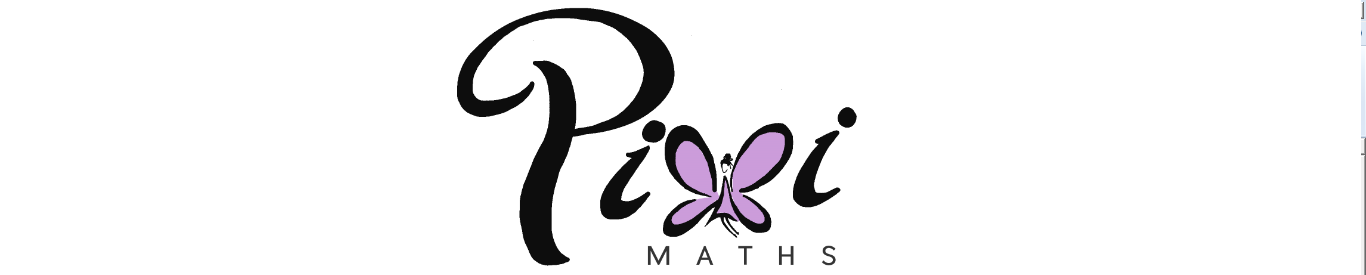 Post-Intervention AssessmentName:	_______________________________Class:	_______________________________Date:	_______________________________1.	There are 28 red pens and 84 black pens in a bag.Write down the ratio of the number of red pens to the number of black pens. Give your ratio in its simplest form............................................................2.	Last year Kerry’s take home pay was £15 000She spent 40% of her take home pay on rent.She used the rest of her take home pay for living expenses, clothes and entertainment in the ratio 3 : 1 : 2	How much did Kerry spend on entertainment last year?£.............................................................3.	Potatoes cost £9 for a 12.5 kg bag at a farm shop.The same type of potatoes cost £1.83 for a 2.5 kg bag at a supermarket.Where are the potatoes the better value, at the farm shop or at the supermarket? You must show your working......................................4.	Here are the ingredients needed to make 12 shortcakes.Liz makes some shortcakes. She uses 25 ml of milk.(a)	How many shortcakes does Liz make?..............................................Robert has500 g of sugar1000 g of butter 1000 g of flour 500 ml of milk(b)	Work out the greatest number of shortcakes Robert can make...............................................5.	The exchange rate in London is £1 = €1.14 The exchange rate in Paris is €1 = £0.86	Elaine wants to change some pounds into euros.In which of these cities would Elaine get the most euros? You must show all of your working......................................[Glue here]QuestionObjectiveRAG  1Simplify ratios 2Divide into a ratio 3Calculate the best value product 4Calculate with recipes 5Calculate with exchange ratesShortcakesMakes 12 shortcakes50g of sugar200g of butter200g of flour10ml of milk